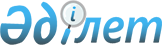 Об утверждении Отраслевой рамки квалификаций в сфере транспорта и коммуникаций
					
			Утративший силу
			
			
		
					Приказ и.о. Министра  транспорта  и  коммуникаций  Республики Казахстан  от 29 июля 2013 года № 576. Зарегистрирован в Министерстве юстиции Республики Казахстан 28 августа 2013 года № 8675. Утратил силу приказом Министра транспорта и коммуникаций Республики Казахстан от 14 марта 2014 года № 188      Сноска. Утратил силу приказом Министра транспорта и коммуникаций РК от 14.03.2014 № 188 (вводится в действие по истечении десяти календарных дней после дня его первого официального опубликования).      В соответствии со статьей 138-4 Трудового кодекса Республики Казахстан ПРИКАЗЫВАЮ:



      1. Утвердить Отраслевую рамку квалификаций в сфере транспорта и коммуникаций согласно приложению к настоящему приказу.



      2. Департаменту кадровой и административной работы Министерства транспорта и коммуникаций Республики Казахстан (Хасенов Е.Е.) обеспечить:



      1) в установленном законодательством порядке государственную регистрацию настоящего приказа в Министерстве юстиции Республики Казахстан;



      2) после его государственной регистрации в Министерстве юстиции Республики Казахстан, официальное опубликование в средствах массовой информации, в том числе на интернет-ресурсе Министерства транспорта и коммуникаций Республики Казахстан и размещение его на ИПГО.



      3. Контроль за исполнением настоящего приказа оставляю за собой.



      4. Настоящий приказ вводится в действие по истечении десяти календарных дней после дня его первого официального опубликования.      И.о. Министра                              С. Сарсенов

Приложение        

к приказу и.о. Министра 

транспорта и коммуникаций 

Республики Казахстан   

от 29 июля 2013 года № 576 

Отраслевая рамка квалификаций в сфере транспорта и коммуникаций

      1. Отраслевая рамка квалификаций в сфере транспорта и коммуникаций (далее - ОРК) – структурированное описание квалификационных уровней, признаваемых на рынке труда в отрасли.



      2. ОРК определяет единую шкалу квалификационных уровней для разработки профессиональных стандартов (далее – ПС), обеспечивая сопоставимость квалификаций, и является основой для системы подтверждения соответствия и присвоения квалификации специалистов.



      3. ОРК предназначена для различных групп пользователей (работодателей, органов образования, работников) отрасли автомобильных дорог, водного, автомобильного и железнодорожного транспорта и позволяет:

      1) описывать с единых позиций требования к квалификации работников, выпускников при разработке ПС и образовательных стандартов;

      2) разрабатывать оценочные материалы и процедуры определения квалификации работников и выпускников всех уровней профессионального образования;

      3) планировать различные траектории образования, ведущие к получению конкретного квалификационного уровня, карьерного роста.



      4. ОРК содержит восемь квалификационных уровней, что соответствует Национальной рамки квалификаций (далее НРК).



      5. В ОРК приводится обобщенное описание результатов, детализация осуществляется в ПС.



      6. Основные термины и понятия, используемые в ОРК:



      1) умение – способность применять знания и проявить компетентность с целью осуществления деятельности и решения задач (применение логического, интуитивного, творческого и практического мышления);



      2) знание – результат усвоения информации посредством обучения и личного опыта, совокупность фактов, принципов, теории и практики, относящиеся к сфере обучения или работы, компонент квалификации, который должен подвергаться оценке;



      3) навык – доведенное до автоматизма умение выполнять целенаправленные действия, в результате многократного повторения одних и тех же действий или решения типичных задач;



      4) способность - индивидуальная особенность личности, являющаяся субъективным условием успешного осуществления определенного рода деятельности;



      5) профессиональный стандарт – стандарт, определяющий в конкретной области профессиональной деятельности требования к уровню квалификации и компетентности, к содержанию, качеству и условиям труда;



      6) компетенция – качество субъекта деятельности, обеспечивающее выполнение задач профессиональной деятельности определенного квалификационного уровня;



      7) опыт – сознательная деятельность, знания и навыки, которые могут быть приобретены и эффективно использованы в течение определенного промежутка времени;



      8) национальная рамка квалификаций – структурированное описание квалификационных уровней, признаваемых на рынке труда.



      7. ОРК составлена на каждую область профессиональной деятельности отрасли на основании НРК и стратегии развития отрасли.



      8. К области профессиональной деятельности отрасли относятся:

      подготовка транспортной инфраструктуры, парка транспортных машин и оборудования;

      предоставление услуг по перевозке грузов и пассажиров;

      содержание и ремонт транспортной инфраструктуры, обновление парка машин и оборудования.



      9. ОРК представляет собой рамочную конструкцию, оформленную по структуре, согласно приложению к настоящему ОРК.



      10. Основным принципом разработки уровней квалификаций в ОРК является непрерывность и преемственность развития квалификационных уровней от низшего к высшему, прозрачность их описания.



      11. Уровень квалификации является результатом освоения  определенной образовательной программы и/или практического опыта.



      12. Для повышения квалификации или изменения ее профиля на каждом уровне необходимо обучение по дополнительным образовательным программам системы повышения квалификации и переподготовки кадров в организациях, имеющие соответствующие лицензии.



      13. Уровень квалификации может нарастать по мере обретения практического опыта работы, самообразования и обучения.

      Учет различных форм образования и обучения будет происходить внутри отраслевой квалификационной системы.

      Построение индивидуальной образовательной траектории посредством учета знаний и практического опыта работника, курсов повышения квалификации, которая даст возможность продвигаться как по вертикали, так и по горизонтали уровней квалификации

Приложение          

к Отраслевой рамке квалификаций

в сфере транспорта и коммуникаций 

                  Структура отраслевой рамки квалификаций

                     в сфере транспорта и коммуникаций
					© 2012. РГП на ПХВ «Институт законодательства и правовой информации Республики Казахстан» Министерства юстиции Республики Казахстан
				Уровни НРКУровни ОРКОбласть профессиональной деятельности: 1. Подготовка транспортной инфраструктуры, парка транспортных машин и оборудованияОбласть профессиональной деятельности: 1. Подготовка транспортной инфраструктуры, парка транспортных машин и оборудованияОбласть профессиональной деятельности: 1. Подготовка транспортной инфраструктуры, парка транспортных машин и оборудованияУровни НРКУровни ОРКТребования к способностямТребования к навыкамТребования к знаниям11Самостоятельность: исполнительские действия под непосредственным руководством;

Ответственность: за выполнение простейших видов работ, подготовке материалов, инструментов и приспособлений; за свою безопасность;

Сложность: работа по инструкции.Выполнение типовых несложных практических заданий, демонстрация навыков самонаблюдения и самодисциплины.Базовые знания о предмете труда, процессе его преобразования и цикле соответствующих исполнительских действий, инструкций по технике безопасности, требований охраны труда.22Самостоятельность: исполнительская деятельность по реализации нормы под руководством, предполагающая определенную степень самостоятельности.

Ответственность: за обеспечение технического обслуживания и ремонта оборудования, их замену, разборку и сборку простых элементов обслуживаемых устройств/ оборудования/ механизмов, за свою безопасность и безопасность других.

Сложность: решение типовых практических, четко определенных стандартных задач, работа по инструкции.Выбор способа работы на основании инструкций и выполнение несложных практических заданий, демонстрация навыков самоконтроля и самокоррекции действий в простых производственных ситуациях. Самообучение при выполнении поставленных задач.Базовые знания о предмете труда, средствах и способах достижения результата при выполнении простых типовых задач, инструкций по технике безопасности, требований охраны труда.33Самостоятельность: исполнительская деятельность по реализации нормы под руководством, предусматривающая самостоятельное планирование, самообучение в процессе выполнения поставленных задач.

Ответственность: за выполнение поставленных задач по подготовке и техническому обслуживанию объектов транспортной инфраструктуры, парка транспортных машин и оборудования (ремонт, наладка оборудования, приборов и приспособлений), за свою безопасность и безопасность других.

Сложность: решение типовых практических задач, выбор способа действий из известных на основе знаний и практического опыта.Демонстрация навыков самооценки, самоопределения и самоорганиза-

ции. Самостоятель-

ное определение способа выполнения поставленной нормы, предмета и средства труда.Знания о технологиях преобразования предмета, планировании и организации труда, инструкций по технике безопасности, требований охраны труда, отраслевых и республиканских стандартов в области обеспечения строительства транспортной инфраструктуры, организации труда.44Самостоятельность: исполнительско-управленческая деятельность по реализации нормы под руководством, предусматривающая самостоятельное определение задач, организацию и контроль реализации нормы подчиненными работниками.

Ответственность: за результат при подготовке и техническом обслуживании ответственных объектов транспортной инфраструктуры, парка транспортных машин и оборудования (выполнение технологического процесса, текущий и итоговый контроль, оценка и коррекция деятельности), за свою безопасность и безопасность других.

Сложность: решение различных типовых практических задач, требующих самостоятельного анализа рабочей ситуации.Демонстрация навыков самоопределения и самонормирова-

ния, конкретизация полученных заданий, постановка задачи подчиненным, оценка результатов деятельности, определение недостаточности знаний и навыков, мотивация повышению профес-

сионализма работников.Знания о подходах, принципах и способах постановки и решения профессиональ-

ных задач, об этике и психологии отношений, рефлексии мышления и деятельности, способах мотивации и стимулирования труда, инструкций по технике безопасности, требований охраны труда; отраслевых и республиканских стандартов в области обеспечения строительства транспортной инфраструктуры, менеджмента, организации труда.55Самостоятельность: управленческая деятельность в рамках участка технологического процесса и стратегии деятельности предприятия.

Ответственность: за подготовку объектов транспортной инфраструктуры, парка транспортных машин и оборудования к технологическому процессу, за бесперебойную работу, ремонт и модернизацию устройств; участие в разработке новых и модернизации существующих технологий и оборудования, за свою безопасность и безопасность других.

Сложность: решение практических задач на основе выбора способов решения в различных условиях рабочей ситуации.Демонстрация навыков понимания заказа, анализа ситуаций, самоанализа, принятие решений и создание условий их реализации, контроля и коррекции деятельности в контексте командной работы, опережающего повышения управленчес-

кого и исполнитель-

ского профес-

сионализма.Знания о методологии системного анализа и проектирования профессиональных ситуаций, способах принятия управленческих решений, о коллективо- и командо-

образовании, отраслевых, республиканских и международных стандартов в области обеспечения строительства транспортной инфраструктуры, менеджмента, организации труда.66Самостоятельность: управленческая деятельность в рамках стратегии деятельности предприятия, предполагающая согласование работ с другими участками.

Ответственность: за повышение профессионализма работников, подготовку и модернизацию средств производства, исходных и вспомогательных материалов, планирование и разработку процессов деятельности, внедрение и совершенствование передовых методов труда.

Сложность: решение задач, предполагающих выбор и многообразие способов решения (анализ, выработка решений, управление процессом строительства транспортной инфраструктуры).Демонстрация навыков проектирования и принятия решений в социальных и профессиональных ситуациях высокой неопределенности, культуры самоуправления, организации коммуникации и согласования точек зрения, оформления и презентации результатов, использования современных программных продуктов и технических средств.Знания о методологии совместного анализа, проектирования и принятия решений в сложных социальных и профессиональных ситуациях, способах коммуникации и согласования точек зрения, оформления и презентации аналитической и проектной документации.77Самостоятельность: управленческая деятельность, предполагающая создание стратегии функционирования и развития структур отрасли, организацию условий;

Ответственность: за подготовку, модернизацию объектов транспортной инфраструктуры, парка транспортных машин, оборудования и систем управления.

Сложность: анализ и выработка решений по усовершенствованию технологического процесса, разработка новых подходов, использования разнообразных методов.Демонстрация навыков постановки и решения проблем, объективной оценки своих действий, системного решения задач и проблем с применением инновационных подходов, методы построения концепций и стратегий деятельности.Знания о методологии построения концепций, стратегий, функциональных моделей деятельности и взаимодействия, способах постановки и системного решения задач и проблем с применением научных прогрессивных подходов, обеспечивающих возможность достижения высшей ступени развития.88Самостоятельность: управленческая деятельность, предполагающая создание стратегии функционирования и развития крупных институциональных структур отрасли государственного масштаба;

Ответственность: за подготовку и модернизацию объектов транспортной инфраструктуры, парка транспортных машин и оборудования 

Сложность: решение проблем методологического, исследовательского и проектного характера, связанных с развитием и повышением эффективности сложных социальных, производственных, научных процессов.Демонстрация стратегического мышления, навыков лидерства, принятия взаимовыгодных решений с использованием логических методов, построения и проигрывания моделей профессиональной деятельности и взаимодействия.Знания о построении кооперативных систем деятельности и взаимодействия, методологии моделирования и управления макросоциальными и макроэкономичес-

кими системами.Уровни НРКУровни ОРКОбласть профессиональной деятельности: 2. Предоставление услуг по перевозке грузов и пассажировОбласть профессиональной деятельности: 2. Предоставление услуг по перевозке грузов и пассажировОбласть профессиональной деятельности: 2. Предоставление услуг по перевозке грузов и пассажировУровни НРКУровни ОРКТребования к способностямТребования к навыкамТребования к знаниям11Самостоятельность: исполнительские действия под непосредственным руководством.

Ответственность: индивидуальная ответственность за выполнение простейших видов работ, подготовку материалов, инструментов и приспособлений при условии соблюдения требований охраны труда и техники безопасности; за свою безопасность.

Сложность: работа по инструкции, выполнение стандартных практических заданий в известной ситуации.Слушает, Понимание и выполнение типовых несложных практических заданий, демонстрация навыков самонаблюдения и самодисциплины.Базовые знания о предмете труда, процессе его преобразования и цикле соответствующих исполнительских действий, знания по технике безопасности, требований охраны труда.22Самостоятельность: исполнительская деятельность по реализации нормы под руководством, предполагающая определенную степень самостоятельности;

Ответственность: индивидуальная ответственность за подготовку простых технических и вспомогательных средств и приспособлений, установку и наладку оборудования, подготовку рабочего места, инструментов, индивидуальных средств защиты

Сложность: решение типовых практических задач,

выбор способа действий из известных по инструкции, корректировка действий с учетом условий их выполнения.Выбор способа работы на основании инструкций и выполнение несложных практических заданий, демонстрация навыков самоконтроля и самокоррекции действий в простых производственных ситуациях; самообучение при выполнении поставленных задач.Базовые знания о предмете труда, средствах и способах достижения результата при выполнении простых типовых задач, инструкций по технике безопасности, требований охраны труда33Самостоятельность: исполнительская деятельность по реализации нормы под руководством, предусматривающая самостоятельное планирование,

Ответственность: индивидуальная ответственность за выполнение поставленных задач по эксплуатации и использованию объектов транспортной инфраструктуры, машин, оборудования и систем управления

Сложность: выполнение четко определенных стандартных действий, решение стандартных/ типовых задач, выбор способов действий из известных на основе знаний и практического опыта, корректировка действий с учетом условий их выполнения.Демонстрация навыков самооценки, самоопределения и самоорганиза-

ции. Самостоятель-

ное определение способа выполнения поставленной нормы, предмета и средства труда; получение необходимой информации, синтеза знаний.Знания о технологиях преобразования предмета, планировании и организации труда, самостоятельном выполнении задач в типовых ситуациях профессиональной деятельности, инструкций по технике безопасности, требований охраны труда.44Самостоятельность: исполнительско-управленческая деятельность по реализации нормы под руководством, предусматривающая самостоятельное определение задач, организацию и контроль реализации нормы подчиненными работниками.

Ответственность: за решение поставленных задач по эксплуатации и использованию объектов транспортной инфраструктуры, машин, оборудования и систем управления (обеспечение бесперебойной работы систем управления, машин, оборудования).

Сложность: решение различных типов практических задач, требующих самостоятельного анализа рабочей ситуации и ее предсказуемых изменений, выбор путей осуществления деятельности из известных, текущий и итоговый контроль, оценка и коррекция деятельности.Демонстрация навыков самоопределения и самонормирова-

ния. Конкретизация полученных заданий, постановка задач подчиненным, оценка результатов деятельности, определение недостаточности знаний и навыков, мотивация повышения профес-

сионализма работников.Знания о подходах, принципах и способах постановки и решения профессиональных задач, техники безопасности, требований охраны труда, об этике и психологии отношений, рефлексии мышления и деятельности, способах мотивации и стимулирования труда, отраслевых и республиканских стандартов в области обеспечения деятельности по перевозке, менеджмента, организации труда.55Самостоятельность: управленческая деятельность в рамках участка технологического процесса и стратегии деятельности предприятия.

Ответственность: за результат выполнения работ на уровне подразделения по подготовке объектов транспортной инфраструктуры, машин, оборудования, качество и реализацию услуг по перевозке.

Сложность: решение практических задач на основе выбора способов решения в различных условиях рабочей ситуации, текущий и итоговый контроль, оценка и коррекция деятельности.Демонстрация навыков понимания заказа, анализа ситуаций, самоанализа, принятия решений и создания условий их реализации, контроля и коррекции деятельности в контексте командной работы, опережающего повышения управленческого и исполнительского профес-

сионализма.Знания о методологии системного анализа и проектирования профессиональных ситуаций, способах принятия управленческих решений, о командообразова-

нии, отраслевых, республиканских и международных стандартов в области обеспечения перевозок, менеджмента и организации труда.66Самостоятельность: управленческая деятельность в рамках стратегии деятельности предприятия, предполагающая согласование работ с другими участками.

Ответственность: за результат выполнения работ на уровне подразделения, за повышение профессионализма работников, качество и реализацию услуг по перевозке, сервис, обновление и модернизацию парка машин, оборудования.

Сложность: решение задач технологического или методического характера, предполагающих выбор и многообразие способов решения (анализ, выработка решений, управление процессом технологического развития предприятия), разработка, внедрение, контроль, оценка и коррекция компонентов профессиональной деятельности.Демонстрация навыков проектирования и принятия решений в социальных и профессиональных ситуациях высокой неопределенности, культуры самоуправления, организации коммуникации и согласования точек зрения, оформления и презентации результатов, использования современных программных продуктов и технических средств.Знания о методологии совместного анализа, проектирования и принятия решений в сложных социальных и профессиональных ситуациях, способах коммуникации и согласования точек зрения, оформления и презентации аналитической и проектной документации.77Самостоятельность: управленческая деятельность, предполагающая создание стратегии функционирования и развития структур отрасли.

Ответственность: за результат в масштабе отрасли, страны, на международном уровне (качество услуг по перевозке, планирование и реализацию объемов перевозок, модернизацию систем управления процессом перевозок, логистика и сервис).

Сложность: решение задач развития, анализ и выработка решений по техническому/ технологическому развитию, разработка новых подходов, использования разнообразных методов, повышение эффективности управляемых процессов.Демонстрация навыков постановки и решения проблем, объективной оценки своих действий, системного решения задач и проблем с применением инновационных подходов, методов построения концепций и стратегий деятельности.Знания о методологии построения концепций, стратегий, функциональных моделей деятельности и взаимодействия, способах постановки и системного решения задач и проблем с применением научных прогрессивных подходов, обеспечивающих возможность достижения высшей ступени развития.88Самостоятельность: управленческая деятельность, предполагающая создание стратегии функционирования и развития крупных институциональных структур отрасли государственного масштаба.

Ответственность: за результат в масштабе отрасли, страны, на международном уровне (качество и реализацию объемов перевозок).

Сложность: решение проблем методологического, исследовательского и проектного характера, связанных с развитием и повышением эффективности сложных социальных, производственных, научных процессов.Демонстрация стратегического мышления, навыков лидерства, принятия взаимовыгодных решений с использованием логических методов, построение и проигрывание моделей профессиональной деятельности и взаимодействия.Знания о построении кооперативных систем деятельности и взаимодействия, методологии моделирования и управления макросоциальными и макроэкономи-

ческими системами.Уровни НРКУровни ОРКОбласть профессиональной деятельности: 3. Содержание и ремонт транспортной инфраструктуры, обновление парка транспортных машин и оборудования.Область профессиональной деятельности: 3. Содержание и ремонт транспортной инфраструктуры, обновление парка транспортных машин и оборудования.Область профессиональной деятельности: 3. Содержание и ремонт транспортной инфраструктуры, обновление парка транспортных машин и оборудования.Уровни НРКУровни ОРКТребования к способностямТребования к навыкамТребования к знаниям11Самостоятельность: исполнительские действия под непосредственным руководством.

Ответственность: индивидуальная ответственность за выполнение простейших видов работ, подготовку материалов, инструментов и приспособлений при условии соблюдения требований охраны труда и техники безопасности, за свою безопасность.

Сложность: работа по инструкции, выполнение стандартных практических заданий в известной ситуации.Слушает, Понимание и выполнение типовых несложных практических заданий, демонстрация навыков самонаблюдения и самодисциплины.Базовые знания о предмете труда, процессе его преобразования и цикле соответствующих исполнительских действий.22Самостоятельность: исполнительская деятельность по реализации нормы под руководством.

Ответственность: индивидуальная ответственность за техническое обслуживание, мелкий ремонт оборудования, осуществление электроремонтных работ при снятом напряжении, монтаж и демонтаж устройств, установку и наладку оборудования.

Сложность: решение типовых практических задач,

выбор способа действий из известных по инструкции, корректировка действий с учетом условий их выполнения.Выбор способа работы на основании инструкций и выполнение несложных практических заданий, демонстрация навыков самоконтроля и самокор-

рекции действий в простых производственных ситуациях.Базовые знания о предмете труда, средствах и способах достижения результата при выполнении простых типовых задач, инструкций по технике безопасности, требований охраны труда, о рефлексии исполнительской деятельности.33Самостоятельность: исполнительская деятельность по реализации нормы под руководством, предусматривающая самостоятельное планирование.

Ответственность: индивидуальная ответственность за выполнение поставленных задач по профилактике несложных дефектов, усталостей, изломов, поломок, наладка технических, вспомогательных средств; выявление неисправностей, повреждений транспортных путей, машин, оборудования, систем управления; техническое обслуживание, ремонт техники и/или оборудования.

Сложность: выполнение четко определенных стандартных действий, решение стандартных/ типовых задач, выбор способов действий из известных на основе знаний и практического опыта, корректировка действий с учетом условий их выполнения.Демонстрация навыков самооценки, самоопределения и самоорганиза-

ции. Самостоятельное определение способа выполнения поставленной нормы, предмет и средства труда.Знания о технологиях преобразования предмета, планировании и организации труда, самостоятельном выполнении задач в типовых ситуациях профессиональной деятельности, инструкций по технике безопасности, требований охраны труда44Самостоятельность: исполнительско-управленческая деятельность по реализации нормы под руководством, предусматривающая самостоятельное определение задач, организацию и контроль реализации нормы подчиненными работниками.

Ответственность: за решение поставленных задач по выполнению технологического процесса, текущий и итоговый контроль, выявление причины браков и отказов в работе технических средств и разработку мероприятия по их устранению, наладка всех схем автоматики, регулировка всех типов приборов, монтаж и обслуживание новых типов оборудования/техники.

Сложность: решение различных типов практических задач, требующих самостоятельного анализа рабочей ситуации и ее предсказуемых изменений, выбор путей осуществления деятельности из известных, текущий и итоговый контроль, оценка и коррекция деятельности.Демонстрация навыков самоопределения и самонормирова-

ния. Конкретизация полученных заданий, постановка задачи подчиненным, оценка результаты деятельности, определение недостаточности знаний и навыков, мотивация повышения профес-

сионализма работников.Знания о подходах, принципах и способах постановки и решения профессиональных задач, инструкций по технике безопасности, требований охраны труда, об этике и психологии отношений, рефлексии мышления и деятельности, способах мотивации и стимулирования труда.55Самостоятельность: управленческая деятельность в рамках участка технологического процесса и стратегии деятельности предприятия.

Ответственность: за результат выполнения работ на уровне подразделения (качество обеспечения и ремонта объектов транспортной инфраструктуры и профилактических действий).

Сложность: решение практических задач на основе выбора способов решения в различных условиях рабочей ситуации, текущий и итоговый контроль, оценка и коррекция деятельности.Демонстрация навыков понимания заказа, анализа ситуаций, самоанализа, принятия решений и создания условий их реализации, контроля и коррекции деятельности в контексте командной работы, опережающего повышения управленческого и исполнительского профес-

сионализма.Знания о методологии системного анализа и проектирования профессиональ-

ных ситуаций, способах принятия управленческих решений, о коллективо-

и командообразова-

нии.66Самостоятельность: управленческая деятельность в рамках стратегии деятельности предприятия, предполагающая согласование работ с другими участками.

Ответственность: за результат выполнения работ на уровне подразделения (повышение профессионализма работников, обеспечение качества оказанных ремонтных услуг, подготовку и модернизацию парка машин, оборудования систем по ремонту, испытаниям, метрологии).

Сложность: решение задач технологического или методического характера, предполагающих выбор и многообразие способов, разработка, внедрение, контроль, оценка и коррекция компонентов профессиональной деятельности.Демонстрация навыков проектирования и принятия решений в социальных и профессиональных ситуациях высокой неопределенности, культуру самоуправления, организации коммуникации и согласования точек зрения, оформления и презентации результатов, использования современных программных продуктов и технических средств.Знания о методологии совместного анализа, проектирования и принятия решений в сложных социальных и профессиональных ситуациях, способах коммуникации и согласования точек зрения, оформления и презентации аналитической и проектной документации.77Самостоятельность: управленческая деятельность, предполагающая создание стратегии функционирования и развития структур отрасли.

Ответственность: за результат в масштабе отрасли, страны, на международном уровне (обеспечение соответствия транспортной инфраструктуры заданным стандартам/ параметрам).

Сложность: решение проблем исследовательского и проектного характера, связанных с повышением эффективности управляемых процессов.Демонстрация навыков постановки и решения проблем, объективной оценки своих действий, системного решения задач и проблем с применением инновационных подходов, методов построения концепций и стратегий деятельности.Знания о методологии построения концепций, стратегий, функциональных моделей деятельности и взаимодействия, способах постановки и системного решения задач и проблем с применением научных прогрессивных подходов, обеспечивающих возможность достижения высшей ступени развития.88Самостоятельность: управленческая деятельность, предполагающая создание стратегии функционирования и развития крупных институциональных структур отрасли государственного масштаба.

Ответственность: за результат в масштабе отрасли, страны, на международном уровне (обеспечение соответствия транспортной инфраструктуры заданным стандартам/ параметрам).

Сложность: решение проблем исследовательского и проектного характера, связанных с повышением эффективности управляемых процессов.Демонстрация стратегического мышления, навыков лидерства, принятия взаимовыгодных решений с использованием логических методов, построения и проигрывания моделей профес-

сиональной деятельности и взаимодействия.Знания о построении кооперативных систем деятельности и взаимодействия, методологии моделирования и управления макросоциальными и макроэкономичес-

кими системами.